_________________________________________________________________________________________________________________________________________________РЕСПУБЛИКАНСКИЙ КОМИТЕТПРЕЗИДИУМП О С Т А Н О В Л Е Н И Е01 февраля 2018 года 			 г. Казань 				Протокол № 32Об утверждении состава конкурсной комиссии второго этапа проведения конкурса фоторабот и видеороликов, посвященного 100-летию Профсоюза химиков РоссииТатарстанская республиканская организация Росхимпрофсоюза принимает участие в конкурсе фоторабот и видеороликов, посвященном 100-летию Профсоюза химиков России (далее – Конкурс).Президиум Татрескома Росхимпрофсоюза ПОСТАНОВЛЯЕТ:Утвердить комиссию второго этапа проведения Конкурса (далее – Комиссия) в следующем составе:Ильин Алексей Леонидович – председатель Татарстанской республиканской организации Росхимпрофсоюза – председатель Комиссии;Пузакова Ирина Юрьевна – руководитель пресс-центра Федерации профсоюзов Республики Татарстан – член Комиссии;Барабанов Артем Алексеевич – главный редактор газеты «Новое слово» – член Комиссии;Запаров Марат Минневалиевич – специалист по охране труда аппарата Татрескома Росхимпрофсоюза – член Комиссии.2. В соответствии с условиями, определёнными положением о проведении Конкурса, Комиссии в срок до 15 апреля 2018 г.:подвести итоги второго этапа Конкурса на уровне Татарстанской республиканской организации Росхимпрофсоюза;вынести на рассмотрение Президиума Татрескома Росхимпрофсоюза вопросы о награждении участников Конкурса.3. После утверждения итогов второго этапа Конкурса Комиссии представить в ЦК Профсоюза работы победителей Конкурса с необходимой сопроводительной документацией для выявления на третьем этапе лучших фоторабот и видеороликов, созданных членами Росхимпрофсоюза. Срок: 30 апреля 2018 г.4. Контроль за выполнением данного постановления возложить на специалиста по охране труда аппарата Татрескома Росхимпрофсоюза Запарова М.М.Председатель									А.Л.ИльинХимия промышленносты  тармаклары хезмәтчәннәренең  Россия профессиональ союзы ТАТАРСТАН  РЕСПУБЛИКА  ОЕШМАСЫ420012,  Казан, Мөштәри  ур., 9, Тел.: 236-96-95, 236-99-57, 236-97-34Факс: 236-99-57, 236-19-73E-mail: chemprof-rt@mail.ruwww.chemprof-rt.ru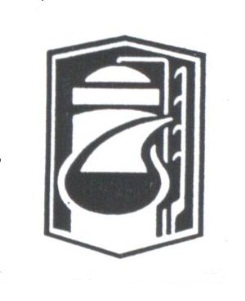  Российский профессиональный союз работников химических отраслей промышленностиТАТАРСТАНСКАЯ РЕСПУБЛИКАНСКАЯ ОРГАНИЗАЦИЯ420012, Казань,  ул. Муштари, 9,  Тел.: 236-96-95, 236-99-57, 236-97-34Факс: 236-99-57, 236-19-73E-mail: chemprof-rt@mail.ruwww.chemprof-rt.ru